Санкт-Петербургский национальный исследовательский университетинформационных технологий, механики и оптикиКафедра информатики и прикладной математикиИнформатикаРабота по теме «Анализ поисковых интернет систем»Выполнил Кудряшов А.А.Группа 1121       2011 г.*  - Результаты поиска анализировались с точки зрения человека, совершенно не разбирающегося в данной теме.** - Данная книга еще не вышла в продажу, в связи с этим критерии оценки имели определенную специфику.*** - Анализ производился с точки зрения, человека, не тратящего много времени на формулировку, оформление запроса и поиска нужного параметра стартовой страницы.Вывод:Анализируя результаты: в первом запросе наиболее подходящими поисковыми системами можно назвать Google и Яндекс, которые показывают примерно одинаковые результаты, а bing, в свою очередь, им значительно уступает. Co вторым запросом гораздо лучше справился Яндекс, нежели его конкуренты. Что касается интерфейса здесь, на мой взгляд, bing и Google выглядят на порядок эстетичнее, но  Яндекс выигрывает за счет своих виджетов, которые с легкостью можно добавить и удалить по собственному желанию. Огромным плюсом для Google является их недавнее улучшение – поиск по картинкам, технологию которого не поддерживают другие поисковые системы. Bing же выигрывает за счет отсутствия рекламы, но в то же время имеет недостаток : фильтры не позволяющие пользователям просматривать некоторые страницы.  Яндекс, являясь продуктом российских разработчиков, практически не выводит результаты поиска на английском языке (если, конечно, не был предоставлен соответствующий запрос), что является преимуществом для русскоязычных пользователей.Таким образом, соединив воедино результаты анализа, можно сделать вывод, что принципиально поисковые системы не отличаются друг от друга, но по субъективным данным и критериям приведенным  выше, как в таблице, так и в выводе, составлю мой рейтинг поисковых систем.Яндекс GoogleBing.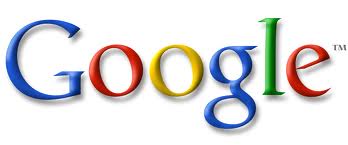 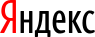 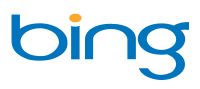 Результаты поиска по запросу «Наливные полимерные полы качество для общественных мест»*Результаты поиска по запросу «Наливные полимерные полы качество для общественных мест»*Результаты поиска по запросу «Наливные полимерные полы качество для общественных мест»*Результаты поиска по запросу «Наливные полимерные полы качество для общественных мест»*Количество результатов поиска16900074100028700Процент попаданий в тему запроса первых 10 найденных страницПроцент попаданий в тему запроса первых 10 найденных страницПроцент попаданий в тему запроса первых 10 найденных страницПроцент попаданий в тему запроса первых 10 найденных страниц180(реклама)30(реклама)30(реклама)210(реклама)70(реклама)70(реклама)360(реклама)60(реклама)60(реклама)47080205908060680907078060908703020950500(сайт закрыт)10706080Результаты поиска по запросу «Книга Сергея Лукьяненко «Новый Дозор»**Результаты поиска по запросу «Книга Сергея Лукьяненко «Новый Дозор»**Результаты поиска по запросу «Книга Сергея Лукьяненко «Новый Дозор»**Результаты поиска по запросу «Книга Сергея Лукьяненко «Новый Дозор»**Количество результатов поиска38400013700054800Процент попаданий в тему запроса первых 10 найденных страницПроцент попаданий в тему запроса первых 10 найденных страницПроцент попаданий в тему запроса первых 10 найденных страницПроцент попаданий в тему запроса первых 10 найденных страниц16060(форум)4023080603609040(форум)4608060580(форум)40(Wikipedia)60640(Wikipedia)9060760(форум)6060890803096090601050(форум)9060Оценка интерфейса и особенностей поиска.***Оценка интерфейса и особенностей поиска.***Оценка интерфейса и особенностей поиска.***Оценка интерфейса и особенностей поиска.***Эстетичность стартовой страницы+-+Интерактивность и информативность стартовой страницы-+-Минимальность рекламы--+Разносторонность информации++-Русскоязычность результатов поиска-+-